Confirmation Component:	Faith Journey ProjectExpectation: Complete a faith journey project at the end of your 2nd year to be displayed for the congregation.Learning Objective: Students will be able to articulate and present a personal testimony of their faith journey experienceConfirmation studies are designed to help students explore their faith and Lutheran theology. This project enables students to reflect on how their faith is developing and describe their individual relationship with Jesus Christ and as part of a faith community.Each student is expected to complete a project describing their faith journey to this point. These projects will then be on display for the congregation with students on hand to answer questions. This project should also include their faith web.Steps for the project:Think about the following questions. Jot down some thoughts and ideas that you have. Select 2-3 on which you would like to concentrate and submit by Sunday, Dec. 12, 2021.What did you do to go deeper in the five aspects of the Journey? (COME, CONNECT, SERVE, SHARE, GO) In what areas of my faith have I grown the most?From birth until now, who have been the people who have primarily influenced my faith? How have they influenced me? Who are in my faith web?In what way did the experience of Confirmation challenge my beliefs and my faith in Jesus?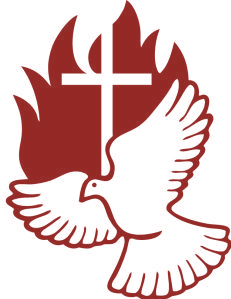 Who do I say Jesus is?In what way did confirmation studies affirm my beliefs and values?What part of my study of the Small Catechism was the most impactful to me? Why?What bible story or stories have influenced the way I view Jesus, myself or the world?What did I learn about myself from this experience?What topics/areas related to my faith do I want to pursue next?What questions do I still have about my faith, God, the world?How has my understanding of God’s presence and my role in the world changed?What does it mean to me to be a Child of God?What is the importance of a faith community in your life?To what future do you sense God calling you?What vision for your future is developing for you?2. Discuss your thoughts, ideas and questions with your family members, mentor, and teachers. Choose the medium to convey your faith journey: WRITE: a journal, a story, a poem, music lyricsDEVELOP: a poster display, informational brochure, newspaper, slide presentation, websiteDO: a collage, photo essay, video, sculpture, scrapbook, mural, cartoonsOTHER: Must be agreed to by teacher. Sketch out a plan and submit  by March 1, 2022.4.Complete your project by Sunday, May 1 and be prepared to answer questions about it.5, Present your project to the congregation on May 15, 2022